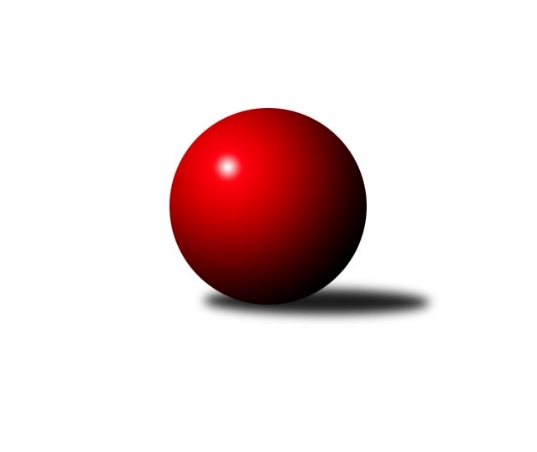 Č.19Ročník 2016/2017	12.3.2017Nejlepšího výkonu v tomto kole: 2653 dosáhlo družstvo: KK Minerva Opava ˝A˝Severomoravská divize 2016/2017Výsledky 19. kolaSouhrnný přehled výsledků:SKK Ostrava ˝A˝	- TJ Horní Benešov ˝B˝	5:3	2450:2406	6.0:6.0	11.3.TJ Opava ˝B˝	- SKK Ostrava B	5:3	2625:2544	5.0:7.0	11.3.TJ Sokol Dobroslavice ˝A˝	- TJ Sokol Michálkovice ˝A˝	7:1	2409:2378	9.0:3.0	11.3.TJ Kovohutě Břidličná ˝A˝	- TJ Sokol Sedlnice ˝A˝	3:5	2334:2353	6.0:6.0	11.3.SKK Jeseník ˝A˝	- TJ  Krnov ˝A˝	2:6	2513:2591	4.0:8.0	11.3.Tabulka družstev:	1.	KK Minerva Opava ˝A˝	17	11	0	6	80.5 : 55.5 	113.5 : 90.5 	 2500	22	2.	SKK Ostrava B	17	10	1	6	77.5 : 58.5 	118.5 : 85.5 	 2462	21	3.	TJ Sokol Michálkovice ˝A˝	16	10	0	6	70.5 : 56.5 	102.5 : 89.5 	 2487	20	4.	SKK Jeseník ˝A˝	16	9	0	7	68.0 : 60.0 	94.5 : 97.5 	 2457	18	5.	SKK Ostrava ˝A˝	17	8	2	7	69.5 : 66.5 	99.5 : 104.5 	 2507	18	6.	TJ  Krnov ˝A˝	18	8	1	9	63.0 : 80.0 	100.5 : 115.5 	 2398	17	7.	TJ Sokol Sedlnice ˝A˝	16	8	0	8	65.0 : 63.0 	93.0 : 99.0 	 2439	16	8.	TJ Horní Benešov ˝B˝	17	6	3	8	64.0 : 72.0 	99.0 : 105.0 	 2462	15	9.	TJ Opava ˝B˝	17	6	2	9	62.0 : 74.0 	96.5 : 107.5 	 2488	14	10.	TJ Kovohutě Břidličná ˝A˝	17	5	3	9	61.0 : 75.0 	95.0 : 109.0 	 2440	13	11.	TJ Sokol Dobroslavice ˝A˝	18	6	0	12	62.0 : 82.0 	103.5 : 112.5 	 2465	12Podrobné výsledky kola:	 SKK Ostrava ˝A˝	2450	5:3	2406	TJ Horní Benešov ˝B˝	Pavel Gerlich	 	 180 	 192 		372 	 0:2 	 449 	 	208 	 241		Bohuslav Čuba	Vladimír Korta	 	 189 	 209 		398 	 1:1 	 401 	 	206 	 195		Michal Rašťák	Radek Foltýn	 	 209 	 187 		396 	 1:1 	 421 	 	207 	 214		Jan Fadrný	Jiří Trnka	 	 212 	 205 		417 	 1:1 	 387 	 	179 	 208		Luděk Zeman	Dominik Böhm	 	 213 	 196 		409 	 1:1 	 392 	 	193 	 199		David Láčík	Petr Holas	 	 226 	 232 		458 	 2:0 	 356 	 	174 	 182		Peter Dankovičrozhodčí: Nejlepší výkon utkání: 458 - Petr Holas	 TJ Opava ˝B˝	2625	5:3	2544	SKK Ostrava B	Vladimír Peter	 	 203 	 204 		407 	 0:2 	 415 	 	206 	 209		Jan Pavlosek	Josef Matušek	 	 216 	 190 		406 	 0:2 	 445 	 	229 	 216		Zdeněk Kuna	Rudolf Haim	 	 233 	 210 		443 	 1:1 	 438 	 	225 	 213		Michal Blinka	Svatopluk Kříž	 	 213 	 268 		481 	 1:1 	 409 	 	216 	 193		Tomáš Polášek	Martin Orálek	 	 241 	 241 		482 	 2:0 	 422 	 	207 	 215		Lenka Pouchlá	Petr Wolf	 	 208 	 198 		406 	 1:1 	 415 	 	200 	 215		Daneš Šodekrozhodčí: Nejlepší výkon utkání: 482 - Martin Orálek	 TJ Sokol Dobroslavice ˝A˝	2409	7:1	2378	TJ Sokol Michálkovice ˝A˝	Karel Ridl	 	 213 	 203 		416 	 2:0 	 402 	 	201 	 201		Josef Linhart	Lumír Kocián	 	 188 	 205 		393 	 2:0 	 379 	 	176 	 203		Josef Jurášek	Petr Číž	 	 174 	 192 		366 	 0:2 	 414 	 	189 	 225		Petr Řepecký	Karel Kuchař	 	 211 	 186 		397 	 2:0 	 378 	 	194 	 184		Jan Ščerba	Martin Třečák	 	 215 	 205 		420 	 2:0 	 393 	 	201 	 192		Jiří Řepecký	Ivo Kovářík	 	 214 	 203 		417 	 1:1 	 412 	 	216 	 196		Michal Zychrozhodčí: Nejlepší výkon utkání: 420 - Martin Třečák	 TJ Kovohutě Břidličná ˝A˝	2334	3:5	2353	TJ Sokol Sedlnice ˝A˝	Ivo Mrhal ml. ml.	 	 196 	 180 		376 	 1:1 	 392 	 	187 	 205		Jaroslav Chvostek	Ivo Mrhal st.	 	 173 	 192 		365 	 0:2 	 389 	 	194 	 195		Jan Stuchlík	Jiří Procházka	 	 197 	 207 		404 	 1:1 	 411 	 	221 	 190		Zdeněk Skala	Zdeněk Chmela st. st.	 	 172 	 210 		382 	 1:1 	 376 	 	193 	 183		Jaroslav Tobola	Jan Doseděl	 	 191 	 197 		388 	 2:0 	 367 	 	187 	 180		Martin Juřica	Čestmír Řepka	 	 229 	 190 		419 	 1:1 	 418 	 	203 	 215		Milan Janyškarozhodčí: Nejlepší výkon utkání: 419 - Čestmír Řepka	 SKK Jeseník ˝A˝	2513	2:6	2591	TJ  Krnov ˝A˝	Pavel Hannig	 	 226 	 216 		442 	 1:1 	 424 	 	205 	 219		Jaromír Čech	Petr Šulák	 	 206 	 232 		438 	 1:1 	 421 	 	216 	 205		František Vícha	Václav Smejkal	 	 190 	 221 		411 	 1:1 	 417 	 	212 	 205		Vítězslav Kadlec	Jiří Vrba	 	 211 	 194 		405 	 0:2 	 439 	 	218 	 221		Miluše Rychová	Jaromíra Smejkalová	 	 189 	 210 		399 	 0:2 	 457 	 	224 	 233		Petr Vaněk	Martin Zavacký	 	 216 	 202 		418 	 1:1 	 433 	 	214 	 219		Jiří Jedličkarozhodčí: Nejlepší výkon utkání: 457 - Petr VaněkPořadí jednotlivců:	jméno hráče	družstvo	celkem	plné	dorážka	chyby	poměr kuž.	Maximum	1.	Tomáš Slavík 	KK Minerva Opava ˝A˝	447.69	294.4	153.3	2.4	8/10	(507)	2.	Petr Číž 	TJ Sokol Dobroslavice ˝A˝	439.27	295.1	144.2	5.0	7/9	(477)	3.	Luděk Slanina 	KK Minerva Opava ˝A˝	435.72	291.1	144.7	2.9	9/10	(486)	4.	Josef Linhart 	TJ Sokol Michálkovice ˝A˝	432.19	292.7	139.5	4.1	11/11	(479)	5.	Jiří Trnka 	SKK Ostrava ˝A˝	431.58	291.8	139.7	2.3	10/10	(475)	6.	Michal Klich 	TJ Horní Benešov ˝B˝	430.57	292.5	138.1	2.9	7/10	(482)	7.	Martin Orálek 	TJ Opava ˝B˝	429.32	293.3	136.0	4.5	7/9	(482)	8.	Michal Zych 	TJ Sokol Michálkovice ˝A˝	428.68	297.8	130.8	5.2	9/11	(470)	9.	Zdeněk Skala 	TJ Sokol Sedlnice ˝A˝	428.54	300.1	128.5	5.4	8/9	(475)	10.	Bohuslav Čuba 	TJ Horní Benešov ˝B˝	428.46	291.2	137.3	3.7	8/10	(486)	11.	Ivo Kovářík 	TJ Sokol Dobroslavice ˝A˝	427.68	297.6	130.1	4.4	8/9	(458)	12.	Pavel Hannig 	SKK Jeseník ˝A˝	427.13	292.7	134.4	5.0	8/9	(459)	13.	Petr Holas 	SKK Ostrava ˝A˝	425.86	290.9	134.9	4.1	10/10	(465)	14.	Václav Smejkal 	SKK Jeseník ˝A˝	425.39	292.5	132.9	6.2	8/9	(495)	15.	Leopold Jašek 	-- volný los --	423.12	294.6	128.5	5.5	9/9	(470)	16.	Svatopluk Kříž 	TJ Opava ˝B˝	422.33	285.3	137.1	4.7	9/9	(481)	17.	Dominik Böhm 	SKK Ostrava ˝A˝	421.84	289.3	132.6	6.4	10/10	(454)	18.	Aleš Fischer 	KK Minerva Opava ˝A˝	421.06	285.7	135.4	4.5	9/10	(481)	19.	Lenka Pouchlá 	SKK Ostrava B	420.48	287.8	132.7	4.3	8/10	(440)	20.	Jan Pavlosek 	SKK Ostrava B	419.44	295.2	124.2	6.3	8/10	(456)	21.	Miluše Rychová 	TJ  Krnov ˝A˝	417.35	287.4	129.9	4.9	9/10	(439)	22.	Miroslav Pytel 	SKK Ostrava ˝A˝	417.14	288.5	128.7	6.4	7/10	(444)	23.	Rudolf Haim 	TJ Opava ˝B˝	416.60	290.9	125.7	6.1	9/9	(463)	24.	Pavel Martinec 	KK Minerva Opava ˝A˝	416.52	288.4	128.1	5.2	9/10	(482)	25.	Zdeněk Chlopčík 	KK Minerva Opava ˝A˝	416.25	286.6	129.7	6.3	8/10	(448)	26.	Petr Řepecký 	TJ Sokol Michálkovice ˝A˝	416.05	282.5	133.6	4.1	11/11	(468)	27.	Miroslav Složil 	SKK Ostrava B	415.67	287.6	128.1	5.4	8/10	(454)	28.	Jaroslav Chvostek 	TJ Sokol Sedlnice ˝A˝	415.50	286.7	128.8	6.1	8/9	(443)	29.	Josef Matušek 	TJ Opava ˝B˝	415.47	284.8	130.7	5.4	9/9	(477)	30.	Ivo Mrhal ml.  ml.	TJ Kovohutě Břidličná ˝A˝	415.33	291.1	124.3	6.3	8/8	(457)	31.	Zdeněk Kuna 	SKK Ostrava B	414.62	286.7	128.0	5.8	9/10	(456)	32.	David Láčík 	TJ Horní Benešov ˝B˝	413.94	281.4	132.5	5.6	10/10	(452)	33.	Jiří Procházka 	TJ Kovohutě Břidličná ˝A˝	413.69	293.4	120.3	7.2	6/8	(462)	34.	Pavel Gerlich 	SKK Ostrava ˝A˝	413.27	288.6	124.6	5.1	8/10	(458)	35.	Vladimír Korta 	SKK Ostrava ˝A˝	412.67	286.4	126.2	4.8	10/10	(439)	36.	Jiří Kropáč 	-- volný los --	412.47	284.4	128.1	5.3	8/9	(482)	37.	Jan Stuchlík 	TJ Sokol Sedlnice ˝A˝	412.21	287.9	124.3	6.0	8/9	(464)	38.	Vladimír Peter 	TJ Opava ˝B˝	411.42	285.1	126.3	7.0	8/9	(443)	39.	Jaroslav Tobola 	TJ Sokol Sedlnice ˝A˝	411.33	280.5	130.9	4.9	9/9	(471)	40.	Jiří Řepecký 	TJ Sokol Michálkovice ˝A˝	411.30	286.7	124.6	7.1	11/11	(472)	41.	Martin Třečák 	TJ Sokol Dobroslavice ˝A˝	411.03	282.1	128.9	4.7	9/9	(453)	42.	Karel Ridl 	TJ Sokol Dobroslavice ˝A˝	410.64	286.8	123.9	5.7	9/9	(462)	43.	Daneš Šodek 	SKK Ostrava B	410.03	281.0	129.0	5.5	10/10	(450)	44.	Ivo Mrhal  st.	TJ Kovohutě Břidličná ˝A˝	409.48	281.3	128.2	4.8	8/8	(456)	45.	Petr Šulák 	SKK Jeseník ˝A˝	409.24	284.6	124.6	5.9	9/9	(460)	46.	František Vícha 	TJ  Krnov ˝A˝	408.59	285.5	123.1	6.9	9/10	(451)	47.	Petr Dankovič ml. 	TJ Horní Benešov ˝B˝	408.51	289.6	118.9	7.5	8/10	(485)	48.	Petr Vaněk 	TJ  Krnov ˝A˝	408.40	286.1	122.3	6.5	10/10	(457)	49.	Adam Chvostek 	TJ Sokol Sedlnice ˝A˝	408.18	286.4	121.8	7.8	7/9	(479)	50.	Lumír Kocián 	TJ Sokol Dobroslavice ˝A˝	406.59	284.6	122.0	7.7	8/9	(458)	51.	Josef Jurášek 	TJ Sokol Michálkovice ˝A˝	405.67	282.7	123.0	6.4	11/11	(455)	52.	Jan Fadrný 	TJ Horní Benešov ˝B˝	405.31	281.3	124.0	7.5	8/10	(471)	53.	Luděk Zeman 	TJ Horní Benešov ˝B˝	404.75	279.5	125.3	8.0	10/10	(450)	54.	Josef Plšek 	KK Minerva Opava ˝A˝	404.63	283.8	120.8	9.0	8/10	(464)	55.	Tomáš Polášek 	SKK Ostrava B	404.24	285.6	118.7	6.5	7/10	(441)	56.	Jan Tögel 	-- volný los --	401.94	285.8	116.1	10.0	8/9	(464)	57.	Jaromíra Smejkalová 	SKK Jeseník ˝A˝	401.85	280.3	121.6	6.7	8/9	(467)	58.	Michal Blinka 	SKK Ostrava B	400.54	282.5	118.0	5.6	8/10	(445)	59.	Peter Dankovič 	TJ Horní Benešov ˝B˝	398.33	277.7	120.6	9.2	7/10	(452)	60.	Zdeněk Chmela st.  st.	TJ Kovohutě Břidličná ˝A˝	398.11	277.8	120.3	7.4	8/8	(443)	61.	Jiří Jedlička 	TJ  Krnov ˝A˝	396.88	280.9	116.0	10.4	9/10	(464)	62.	Josef Krajzinger 	-- volný los --	396.81	275.0	121.8	8.3	8/9	(441)	63.	Jaromír Čech 	TJ  Krnov ˝A˝	396.46	275.7	120.8	6.9	9/10	(424)	64.	Zdeněk Chmela ml.  ml.	TJ Kovohutě Břidličná ˝A˝	396.37	273.4	122.9	8.5	7/8	(442)	65.	Jiří Vrba 	SKK Jeseník ˝A˝	395.80	282.6	113.2	8.3	8/9	(461)	66.	Lukáš Koliba 	TJ Sokol Sedlnice ˝A˝	393.81	283.8	110.0	8.5	6/9	(441)	67.	Karel Kuchař 	TJ Sokol Dobroslavice ˝A˝	393.17	271.4	121.7	6.6	6/9	(410)	68.	Josef Němec 	TJ Opava ˝B˝	392.55	273.0	119.5	6.8	8/9	(464)	69.	Radmila Pastvová 	TJ Sokol Dobroslavice ˝A˝	390.72	276.4	114.3	7.8	6/9	(415)	70.	Vítězslav Kadlec 	TJ  Krnov ˝A˝	385.36	277.6	107.7	10.4	10/10	(417)	71.	Martin Juřica 	TJ Sokol Sedlnice ˝A˝	364.67	266.3	98.3	13.2	6/9	(408)		Karel Škrobánek 	TJ Opava ˝B˝	449.50	296.5	153.0	2.0	2/9	(456)		Martin Futerko 	SKK Ostrava B	448.00	281.0	167.0	0.0	1/10	(448)		Karel Kučera 	SKK Jeseník ˝A˝	446.00	296.0	150.0	5.0	1/9	(446)		Klára Tobolová 	TJ Sokol Sedlnice ˝A˝	438.00	298.0	140.0	4.0	1/9	(438)		Martin Ščerba 	TJ Sokol Michálkovice ˝A˝	434.08	295.0	139.1	8.3	5/11	(458)		Břetislav Mrkvica 	TJ Opava ˝B˝	432.00	307.0	125.0	2.0	1/9	(432)		Luboš Brouček 	SKK Jeseník ˝A˝	430.50	296.0	134.5	6.5	2/9	(432)		Rostislav Kletenský 	TJ Sokol Sedlnice ˝A˝	430.00	297.0	133.0	3.0	1/9	(430)		Milan Janyška 	TJ Sokol Sedlnice ˝A˝	426.60	296.8	129.8	3.2	5/9	(451)		Gabriela Beinhaeurová 	KK Minerva Opava ˝A˝	424.17	296.3	127.8	8.2	2/10	(456)		Ladislav Petr 	TJ Sokol Sedlnice ˝A˝	423.50	296.5	127.0	5.8	2/9	(433)		Petr Wolf 	TJ Opava ˝B˝	423.00	286.0	137.0	3.7	3/9	(459)		David Kaluža 	TJ Horní Benešov ˝B˝	423.00	290.0	133.0	6.0	2/10	(440)		Dominik Chovanec 	KK Minerva Opava ˝A˝	420.00	290.3	129.8	6.3	2/10	(444)		Jiří Vrba ml. 	SKK Jeseník ˝A˝	420.00	291.0	129.0	5.7	3/9	(443)		Čestmír Řepka 	TJ Kovohutě Břidličná ˝A˝	418.04	286.2	131.8	5.7	5/8	(439)		Rostislav Cundrla 	SKK Jeseník ˝A˝	417.33	294.3	123.0	9.7	3/9	(433)		Jan Doseděl 	TJ Kovohutě Břidličná ˝A˝	416.83	280.6	136.2	5.3	5/8	(460)		Tomáš Valíček 	TJ Opava ˝B˝	416.00	288.0	128.0	2.0	1/9	(416)		Radek Malíšek 	-- volný los --	415.75	289.6	126.1	5.5	4/9	(430)		Zdeněk Smrža 	TJ Horní Benešov ˝B˝	414.50	282.5	132.0	6.5	1/10	(418)		Zdeněk Janoud 	SKK Jeseník ˝A˝	412.00	276.0	136.0	4.0	1/9	(412)		David Juřica 	TJ Sokol Sedlnice ˝A˝	410.00	275.0	135.0	5.0	1/9	(410)		Radek Říman 	TJ Sokol Michálkovice ˝A˝	406.00	277.0	129.0	3.0	1/11	(406)		Martin Zavacký 	SKK Jeseník ˝A˝	405.25	288.2	117.1	7.9	5/9	(433)		Jan Polášek 	SKK Ostrava B	405.00	275.0	130.0	3.0	1/10	(405)		Miroslav Setinský 	SKK Jeseník ˝A˝	405.00	283.0	122.0	7.5	1/9	(411)		Michal Blažek 	TJ Horní Benešov ˝B˝	404.00	285.0	119.0	7.5	1/10	(417)		Vladimír Vavrečka 	TJ  Krnov ˝A˝	403.75	283.9	119.9	9.8	4/10	(415)		Alena Machalíčková 	-- volný los --	403.13	285.3	117.9	8.4	4/9	(434)		Rudolf Tvrdoň 	TJ Opava ˝B˝	402.00	286.0	116.0	6.0	1/9	(402)		Michal Rašťák 	TJ Horní Benešov ˝B˝	401.00	281.0	120.0	5.0	1/10	(401)		Petr Schwalbe 	TJ Opava ˝B˝	399.00	276.0	123.0	14.0	1/9	(399)		Radek Foltýn 	SKK Ostrava ˝A˝	398.48	277.4	121.1	7.4	6/10	(424)		Radek Hejtman 	-- volný los --	398.17	275.3	122.8	9.2	3/9	(440)		Jiří Koloděj 	SKK Ostrava B	397.50	273.5	124.0	8.0	2/10	(418)		Šárka Tögelová 	-- volný los --	394.16	272.6	121.6	8.0	5/9	(420)		Barbora Bártková 	TJ Horní Benešov ˝B˝	393.00	277.5	115.5	6.5	4/10	(423)		Zdeněk Zhýbala 	TJ Sokol Michálkovice ˝A˝	392.33	274.0	118.3	6.7	3/11	(415)		Zdeněk Fiury ml.  ml.	TJ Kovohutě Břidličná ˝A˝	388.00	264.0	124.0	5.0	1/8	(388)		Eva Křapková 	SKK Jeseník ˝A˝	388.00	272.5	115.5	9.0	2/9	(403)		Libor Veselý 	TJ Sokol Dobroslavice ˝A˝	387.13	281.8	105.4	9.4	4/9	(413)		Vladimír Heiser 	KK Minerva Opava ˝A˝	387.00	272.0	115.0	10.0	1/10	(387)		Libuše Mrázová 	-- volný los --	383.10	269.9	113.3	6.7	5/9	(406)		Miloslav Krchov 	TJ Kovohutě Břidličná ˝A˝	383.00	285.0	98.0	9.0	1/8	(383)		Miroslav Koloděj 	SKK Ostrava B	382.00	266.0	116.0	8.0	1/10	(382)		František Všetička 	-- volný los --	381.06	272.8	108.3	8.9	4/9	(407)		Barbora Víchová 	TJ Opava ˝B˝	381.00	287.0	94.0	11.0	1/9	(381)		Petr Jurášek 	TJ Sokol Michálkovice ˝A˝	380.25	271.3	109.0	12.3	4/11	(422)		Petra Rozsypalová 	SKK Jeseník ˝A˝	379.67	265.7	114.0	8.3	3/9	(411)		Stanislav Brokl 	KK Minerva Opava ˝A˝	379.00	264.0	115.0	6.7	3/10	(388)		Jan Ščerba 	TJ Sokol Michálkovice ˝A˝	378.00	256.0	122.0	5.0	1/11	(378)		Radek Fischer 	KK Minerva Opava ˝A˝	374.00	265.5	108.5	10.0	2/10	(385)		Zdeněk Štefek 	TJ Sokol Dobroslavice ˝A˝	373.50	265.0	108.5	10.0	1/9	(379)		Petr Řepecký ml. 	TJ Sokol Michálkovice ˝A˝	362.00	267.5	94.5	13.5	2/11	(373)		Lubomír Bičík 	KK Minerva Opava ˝A˝	349.00	242.0	107.0	12.0	1/10	(349)		Jitka Kovalová 	TJ  Krnov ˝A˝	329.56	236.1	93.4	15.7	3/10	(355)		Josef Kočař 	TJ Kovohutě Břidličná ˝A˝	308.00	238.0	70.0	21.0	1/8	(308)Sportovně technické informace:Starty náhradníků:registrační číslo	jméno a příjmení 	datum startu 	družstvo	číslo startu21044	Josef Matušek	11.03.2017	TJ Opava ˝B˝	10x18231	Petr Vaněk	11.03.2017	TJ  Krnov ˝A˝	8x24947	Jan Ščerba	11.03.2017	TJ Sokol Michálkovice ˝A˝	1x15673	Michal Rašťák	11.03.2017	TJ Horní Benešov ˝B˝	1x6470	Petr Wolf	11.03.2017	TJ Opava ˝B˝	4x11599	František Vícha	11.03.2017	TJ  Krnov ˝A˝	8x
Hráči dopsaní na soupisku:registrační číslo	jméno a příjmení 	datum startu 	družstvo	Program dalšího kola:20. kolo18.3.2017	so	9:00	TJ Sokol Sedlnice ˝A˝ - TJ Sokol Dobroslavice ˝A˝	18.3.2017	so	9:00	TJ Sokol Michálkovice ˝A˝ - TJ Opava ˝B˝	18.3.2017	so	9:00	SKK Ostrava B - SKK Ostrava ˝A˝	18.3.2017	so	9:00	TJ Horní Benešov ˝B˝ - SKK Jeseník ˝A˝	18.3.2017	so	9:00	TJ  Krnov ˝A˝ - KK Minerva Opava ˝A˝				-- volný los -- - TJ Kovohutě Břidličná ˝A˝	Nejlepší šestka kola - absolutněNejlepší šestka kola - absolutněNejlepší šestka kola - absolutněNejlepší šestka kola - absolutněNejlepší šestka kola - dle průměru kuželenNejlepší šestka kola - dle průměru kuželenNejlepší šestka kola - dle průměru kuželenNejlepší šestka kola - dle průměru kuželenNejlepší šestka kola - dle průměru kuželenPočetJménoNázev týmuVýkonPočetJménoNázev týmuPrůměr (%)Výkon6xMartin OrálekTJ Opava B4823xMartin OrálekTJ Opava B113.714823xSvatopluk KřížTJ Opava B4812xSvatopluk KřížTJ Opava B113.4748111xTomáš SlavíkMinerva A4745xPetr HolasOstrava A113.144588xLuděk SlaninaMinerva A4636xBohuslav ČubaHorní Benešov B110.914493xPetr HolasOstrava A4583xPetr VaněkKrnov A108.774571xPetr VaněkKrnov A45710xTomáš SlavíkMinerva A107.94474